Sicherheitskonzept WinterlagerLawinenunfall Vorgehen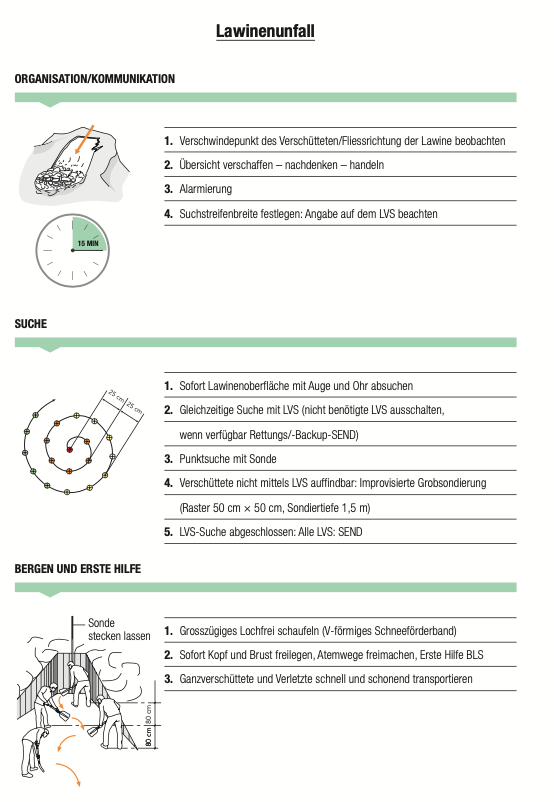 Lagerplatz - AllgemeinesBeschreibungVerantwortliche:r Leiter:inUmgebung NotfallnummernAmbulanz: 144Rega: 1414Vergiftungen: 145Arzt (vor Ort):                     _______________________Apotheke (vor Ort):            _______________________Kantonsspital (vor Ort):      _______________________Wetterdienst: 162FluchtwegeFeuerlöscherLagerapotheke (vor Ort)Reiseapotheke:            _______ Stk.FluchtwegeTreffpunkt im BrandfallDiverses: (Bsp: Lawinengefahr, Temperaturen, Zugang, …)